Post Abatement Project Report - Sample Draft Form: 3701-3215 (B) (B) Each lead abatement contractor or lead abatement project designer shall issue a report for each lead abatement project performed. The report shall be issued to the owner or manager  of the residential unit, child care facility, or school that was the subject of the lead abatement. The report shall also be issued to the individual who requested the lead abatement. 3701-3215 (E)(E) The following statement shall be displayed at the top of any clearance examination, lead inspection, lead-based paint sampling, lead risk assessment, lead hazard screen risk assessment, other lead assessment activity, or lead  abatement project report prepared for a residential unit in bold letters: 3701-3215Prepare a written lead abatement project report for each lead abatement project conducted. The report shall be written in a format prescribed by the director and shall comply with the requirements of rule 3701-32-15 of the Administrative Code. The written report shall contain the following information concerning the lead abatement  project: 1(d) Name and address of each firm conducting the abatement,Abatement Firm NameAbatement Firm AddressAbatement Firm Telephone Number (	)	-	-	Phone Type ( B ) , (Cell) , (Res)**************************************************************************************Name and address of each firm conducting the abatement,Abatement Firm NameAbatement Firm AddressAbatement Firm Telephone Number (	)	-	-	Phone Type ( B ) , (Cell) , (Res)*************************************************************************************Name and address of each firm conducting the abatement,Abatement Firm NameAbatement Firm AddressAbatement Firm Telephone Number (	)	-	-	Phone Type ( B ) , (Cell) , (Res)*********************************************************************************** Name the of designated lead abatement contractor (AC) or lead abatement project designer (PD),Abatement Contractor/PD Name	_Abatement Contractor/PD Address	_ Abatement Contractor/PD Telephone Number (	)	-	-	Phone ( B ) , (Cell) , (Res) Abatement Contractor/PD License Certification#	Expiration Date:	/	/_____***********************************************************************************Abatement Contractor/PD Name	_Abatement Contractor/PD Address	_ Abatement Contractor/PD Telephone Number (	)	-	-	Phone ( B ) , (Cell) , (Res)Abatement Contractor/PD License Certification#	Expiration Date:	/	/_____***********************************************************************************Abatement Contractor/PD Name	_Abatement Contractor/PD Address	_ Abatement Contractor/PD Telephone Number (	)	-	-	Phone ( B ) , (Cell) , (Res)Abatement Contractor/PD License Certification#	Expiration Date:	/	/_____***********************************************************************************Abatement Contractor/PD Name	_Abatement Contractor/PD Address	_ Abatement Contractor/PD Telephone Number (	)	-	-	Phone ( B ) , (Cell) , (Res)Abatement Contractor/PD License Certification#	Expiration Date:	/	/_____***********************************************************************************3Name or names of other lead abatement personnel present at the abatement project; The designated lead abatement worker(Knowledge of work scope and is responsible for providing all onsite paperwork)Designated Lead Abatement Worker Name	 Abatement Personnel Address  Abatement Personnel Telephone Number (	)	-	-	Phone ( B ) , (Cell) , (Res)Abatement Personnel License Certification#	Expiration Date:	/	/_____Designated Lead Abatement Worker Name 
Abatement Personnel AddressAbatement Personnel Telephone Number (	)	-	-	Phone ( B ) , (Cell) , (Res)Abatement Personnel License Certification#	Expiration Date:	/	/_____***********************************************************************************Name or names of other lead abatement personnel present at the abatement project; Abatement Personnel NameAbatement Personnel AddressAbatement Personnel Telephone Number (	)	-	-	Phone ( B ) , (Cell) , (Res)Abatement Personnel License Certification#	Expiration Date:	/	/_____Abatement Personnel NameAbatement Personnel AddressAbatement Personnel Telephone Number (	)	-	-	Phone ( B ) , (Cell) , (Res)Abatement Personnel License Certification#	Expiration Date:	/	/_____Abatement Personnel NameAbatement Personnel AddressAbatement Personnel Telephone Number (	)	-	-	Phone ( B ) , (Cell) , (Res)Abatement Personnel License Certification#	Expiration Date:	/	/_____Abatement Personnel NameAbatement Personnel AddressAbatement Personnel Telephone Number (	)	-	-	Phone ( B ) , (Cell) , (Res)Abatement Personnel License Certification#	Expiration Date:	/	/_____Abatement Personnel NameAbatement Personnel AddressAbatement Personnel Telephone Number (	)	-	-	Phone ( B ) , (Cell) , (Res)Abatement Personnel License Certification#	Expiration Date:	/	/_____4Abatement Personnel NameAbatement Personnel AddressAbatement Personnel Telephone Number (	)	-	-	Phone ( B ) , (Cell) , (Res)Abatement Personnel License Certification#	Expiration Date:	/	/_____Abatement Personnel NameAbatement Personnel AddressAbatement Personnel Telephone Number (	)	-	-	Phone ( B ) , (Cell) , (Res)Abatement Personnel License Certification#	Expiration Date:	/	/____Abatement Personnel NameAbatement Personnel AddressAbatement Personnel Telephone Number (	)	-	-	Phone ( B ) , (Cell) , (Res)Abatement Personnel License Certification#	Expiration Date:	/	/____******************************************************************A detailed written description of the abatement, including:  (Copy of Abatement Specification) > the abatement methods used,> location of rooms, > the components where abatement occurred, or both, and> the reason for selecting particular abatement methods for each component abated,> and any suggested monitoring of encapsulants or enclosures. The occupant protection portion of the pre-abatement plan as required in paragraph  (E)(4)(a) of this rule; (Sample) Sample Occupant Protection Plan - Lead Poisoning PreventionDescription-The unit being abated is a two-story three-bedroom dwelling with a detached garage. We will be conducting a full abatement which will include the following:Enclosure of exterior surfaces with Tyvek and vinyl siding.Removal and replacement of five interior doors and surrounding casings.Removal and replacement of all interior windows.Encapsulation of interior ornamental staircase and placement of new stair treads.Demolition of detached garage. 
Pre-cleaningA licensed lead abatement contractor will determine if the building is structurally sound before work begins. All structural deficiencies will be corrected before lead abatement proceeds. Worksite areas will be HEPA vacuumed before the 6-mil poly sheeting is laid down.5Worksite Preparation (Exterior)Resident location-Residents will be relocated from the dwelling for the duration of project until final clearance is achieved. (Refer to charts and scenarios located in Chapter 8 of the HUD guidelines.)Containment and Barrier System-One layer of plastic will be laid on ground extending 10 feet beyond the perimeter of working surfaces. Plastic will be attached to the building by using duct tape. All windows within 20 feet of the working surfaces will remain shut. Edges of plastic will be slightly raised to prevent runoff of contaminated waste.Playground equipment, Toys, and Sandboxes-All moveable items will be removed to a 20-foot distance from working surfaces. All items that are not moved will be sealed with plastic sheeting.Security-Temporary fencing or barrier tape will be erected at a 20-foot perimeter around working surfaces. A locked dumpster shall be used for the disposal of all debris.Signs-Warning signs will be posted on the building and at a 20 foot-perimeter arounding building.Weather-Work will not be conducted where wind speeds are in excess of 20 mph. Work will not continue if rainy conditions exist.Cleanup-Debris and plastic will not be left out overnight if work is not completed. All debris will remain in a secure area until project is complete.Porches-One lead-safe entryway must be made available to residents at all times. Doors leading into the home will not be treated simultaneously.Worksite Preparation (Interior, not including windows)Resident location-Residents will be relocated to outside the dwelling for the duration of the project. Residents may not return until clearance has been achieved. (Refer to charts and scenarios located in Chapter 8 of the HUD guidelines.)Containment and Barrier System-Two layers of plastic will be laid on the entire floor. All doors will be sealed to prevent contamination in adjacent rooms.Warning Signs-Warning signs will be posted at the exterior main entrance and other entryways.Ventilation System-Ventilation system will be shut off and all vents in room will be sealed with plastic.Furniture-Furniture will be sealed with a single layer of poly sheeting and left in the work area.Cleanup-All abated surfaces will be HEPA vacuumed, wet washed, and HEPA vacuumed. Pathways to work area shall also be cleaned using the cleaning cycle.Dust Sampling-Clearance sampling will be performed when work is completed.6Window Treatment Worksite PreparationResident location-Residents may remain inside the dwelling until project has been completed. Alternatively, residents may leave until all work has been completed. Resident must have access to lead-safe entry-egress pathway.Containment and Barrier System-One layer of plastic sheeting on ground or floor extending 5 feet beyond perimeter of window being treated. Two layers of plastic taped to interior wall is working on window from outside. Children may not be present in room where plastic sheeting has been laid due to suffocation hazard. All plastic on the exterior will be secured by some type of anchoring system. Two by fours will be used. All windows in adjacent dwellings that are closer than 20 feet to the work area will be closed.Signs-Warning signs will be posted on the building and at a 20-foot perimeter around the building. A locked dumpster covered truck or locked room will be used to store debris before disposal.•Weather-Work will not be conducted if wind speeds are greater than 20 miles per hour. Work must stop, and cleanup will occur before rain begins. Work will continue on the interior if work weather does not permit exterior work to continue.Playground equipment, Toys, and Sandboxes-All playground equipment, toys and/or sandboxes must be removed from the work area and adjacent areas. All items will be placed at 20 feet from the dwelling. Large, unmovable items will be sealed with taped plastic sheeting.Cleaning-As long as the containment is not breached, no cleaning will be performed.•Last Updated: 7/19/01*****************************************************************************7(g) The written compliance plan portion of the pre-abatement plan as required in paragraph (E)(4)(b) of this rule;****************************************************************************Sample Model OSHA Written Compliance PlanDate:	/ 	/This plan has been developed to comply with the OSHA Construction Lead Standard, 29 CFR 1926.62.Location of Project:This job will take place at the residence located at	(full address).A previous lead inspection of this residence by	(name) andaddress of inspection or risk assessment firm) revealed that lead hazards or lead-based paint are present in the following locations: (Attach a Copy of Inspection/Risk Assessor Report)These building components are coated with lead-based paint and represent a hazard to workers who may disturb it during lead hazard control, renovation, or maintenance activities.Brief Description of Job:This job will involve the following lead hazard reduction measures:Replacement of	 Enclosure of	 Paint removal of	 Encapsulation of	 Paint film stabilization	 Friction surface treatments of	 Impact surfaces treatments of	 Dust removal in the following areasScheduleThe job is expected to start on	and end on	. Thiscompliance plan will take effect immediately on	. The competent person will conduct worksite visual inspections daily.8Work will proceed according to the following schedule:Day 1: Initial setup, Daily clean-up, wet mopping, HEPA vacuuming followed by:(Name all tasks to be completed)Day 2:Day 3:Day 4:Day 5:Day 6:Day 7:Day 8:Day 9:Day 10:9Day 11:Day 12:**************************************************************************************************Competent Person, a licensed lead abatement contractor will always be onsite and will act asthe competent person of occupational health and safety issues. The lead abatement contractor number is(_____)	-	The lead contractor will conduct daily inspections of the work areas to ensure that controlmeasures, work practices, personal protective equipment, and hygiene facilities are used as prescribed in this document.Control Measures:The primary control methods for the project arc:_______ method substitution (building component replacement, enclosure)_______ wet methods_______ wrapping materials to be discarded in plastic	respiratory protection	local exhaust ventilation (needle guns, vacuum blasting)	 general room ventilation 
_______ on-the-job training	 NEPA vacuums	Containment (use of plastic barriers)10Technology Considered in Meeting the Permissible Exposure Limit:RespiratorsAll individuals in the work area will be provided with NIOSH/MSHA-approved half-mask, air-purifying respiratorequipped with HEPA cartridges or a powered air-purifying respirator (if so requested).Respirators will be provided in the context of a complete respiratory protection program; the written respirator program is attached.Respirators will be required during (name phases of job for which respirators will be required);Respirator use during other activities, including initial setup (laying down plastic for containment), and enclosure and encapsulation after surface preparation is not necessary, unless other workers nearby (same interior room or outside wall are performing activities for which respirators are required.Protective ClothingDisposable protective clothing will be worn at all times inside the work area. Protective clothing will be made of breathable fabric to reduce the potential for worker heat stress. If visibly contaminated with dust or paint chips, protective clothing will be vacuumed before it is removed.Hygiene FacilitiesHandwashing facilities will be used to decontaminate workers, since leaded dust levels are expected to be low. Showers are used on jobs that generate high leaded dust levels. The facilities will be located in a portable trailer, which will be parked in the driveway of the residence. The trailer will contain two sinks, a fresh water tank, hot water heater, wastewater collection, tank, and easily cleanable floors and benches. Labeled plastic bins with cover will be used to separate disposable protective clothing from street clothing. Hot water, soap, and towels will be provided. Hands and face will be washed before all breaks and at the end of the day. Wastewater will be collected, pretreated onsite with filtration, and disposed of in accordance with prior arrangements madewith	(name of local water and sewage authority).Air Monitoring Data:Previous data for lead hazard control projects conducted with similar controls, environmental conditions, personnel, and methodswere reviewed. Air sampling will not be performed on this job, since typical exposures have already beenestablished for these work crews by: 	 (name tasks during which substantial exposures are likely to occur). In previous work conducted by the same contractor and work crew on similar houses in the same city, using the same methods, maximum personal exposures measured for various activities were:Maximum Exposure	TaskThe environmental conditions in the homes previously abated closely resemble the current location. These maximum exposures are expected to represent "worst-case" exposures because they did not include breaks or setup time; it is expected that 8-hour, time-weighted average exposures on this job will be tower than these figures. However, worker respiratory protection requirements will be based on the maximum exposures to allow for unexpected variations.11Medical Surveillance Program:A medical surveillance program is already in place for this work crew. It issupervised by:Dr.	 
(name, address, and phone number of physician and/or firm.)Worker blood lead levels are measured initially before the onset of work, each month for the first 6 months of employment, and every 6 months thereafter.Blood lead levels for current employees who will be assigned to this job are between:	 micrograms/dl to micrograms/dl (list range of blood lead levels) based on the reportdated (add date for latest medical monitoring report). Worker blood lead increases or10 micrograms/di or greater or any blood lead level greater than 25 micrograms/dl will trigger an investigation of protective equipment and work practices. All workers on this project are informed of their blood lead levels as soon as they are received.TrainingThe following workers have been trained using the EPA Worker Training Curriculum and SOEH'sGuide ForProtective Work Practices and Effective Worker Training. The training was conducted by	(name,address, and phone number of training provider) on __ (insert date).Trainees	Social Security NumberPlan complete by:(name and signature)(date)************************************************************************* (h) A copy of all clearance examination reports as required by rule 3701-32-12 of the Administrative Code; (Risk Assessment Report)****************************************************************************If applicable, information on the storage, transport and disposal of any hazardous waste generated during the abatement; 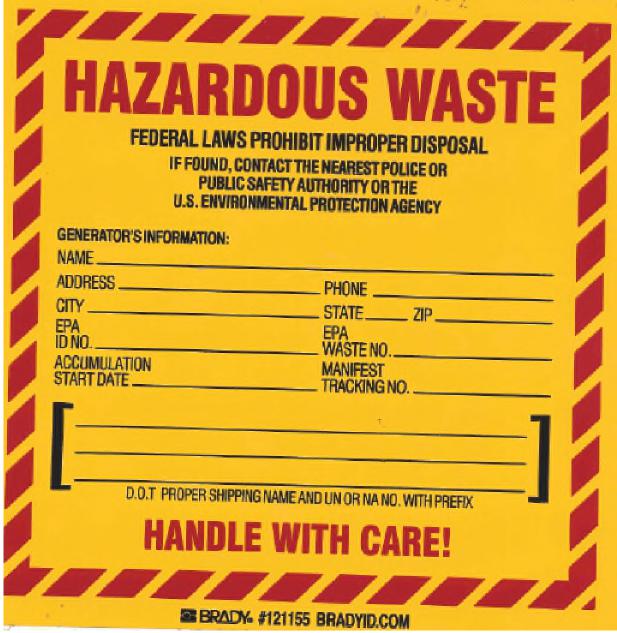 **************************************************************************Name, license number, and address of each lead abatement contractor or project  designer who prepared the pre-abatement plan for the lead abatement project, if any;Abatement Contractor/PD Name	_Abatement Contractor/PD Address	_ Abatement Contractor/PD Telephone Number (	)	-	-	Phone ( B ) , (Cell) , (Res)Abatement Contractor/PD License Certification#	Expiration Date:	/	/_____Abatement Contractor/PD Name	_Abatement Contractor/PD Address	_ Abatement Contractor/PD Telephone Number (	)	-	-	Phone ( B ) , (Cell) , (Res)Abatement Contractor/PD License Certification#	Expiration Date:	/	/_____14(k) The statements prescribed in paragraph (E) of rule 3701-32-15 of the Administrative Code prominently displayed at the top of the report in bold letters; and (See Page #1 of Form)(14) Ensure there is a designated lead abatement worker present at the work site at all times when the designated lead abatement contractor or lead abatement project designer is not  onsite. The designated lead abatement worker must have knowledge of the work scope and  is responsible for maintaining and providing all onsite paperwork to include the written pre-abatement plan, lead risk assessment and lead hazard control order, if applicable. (See Page#3 Section D, Designated Worker)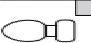 Post Abatement Project Report3701-3215 (B) (B) Each lead abatement contractor or lead abatement project designer shall issue a report for each lead abatement project performed. The report shall be issued to the owner or manager of the residential unit, childcare facility, or school that was the subject of the lead abatement. The report shall also be issued to the individual who requested the lead abatement. 3701-3215 (E)(E) The following statement shall be displayed at the top of any clearance examination, leadinspection, lead-based paint sampling, lead risk assessment, lead hazard screen risk assessment, other lead assessment activity, or lead abatement project report prepared for a residential unit in bold letters: Ohio law (section 5302.30 of the Revised Code) requires every person who intends to transfer any residential real property by sale, land installment contract, lease with option to purchase, exchange, or lease for a term of ninety nine years and renewable forever, to complete and provide a copy to the prospective transferee of the applicable property disclosure forms, disclosing known hazardous conditions of the property, including lead-based paint hazards..Federal law (24 C.F.R. part 35 and 40 C.F.R. part 745) requires sellers and lessors of residential units constructed prior to 1978, except housing for the elderly or persons with disabilities (unless any child who is less than six years of age resides or is expected to reside in such housing) or any zero-bedroom dwelling to disclose and provide a copy of this report to new purchasers or lessees before they become obligated under a lease or sales contract. Property owners and sellers are also required to distribute an educational pamphlet approved by the United States environmental protection agency and include standard warning language in leases or sales contracts to ensure that parents have the information they need to protect children from lead-based paint hazards.3701-3215 Prepare a written lead abatement project report for each lead abatement project conducted. The report shall be written in a format prescribed by the director and shall comply with the requirements of rule 3701-32-15 of the Administrative Code. The written report shall contain the following information  concerning the lead abatement project: Start and completion dates of the abatement;Address, unit number, and date of construction of the residential unit, child care facility or school;Name, address, and telephone number of the owner of the residential unit, child care facility or school;Name and address of each firm conducting the abatement,>	the name of the designated lead abatement contractor or lead abatement project designer, >	and the name or names of other lead abatement personnel present at the abatement project;A detailed written description of the abatement, including:> the abatement methods used,> location of rooms, > the components where abatement occurred, or both, and> the reason for selecting particular abatement methods for each component abated,>	and any suggested monitoring of encapsulants or enclosures. The occupant protection portion of the pre-abatement plan as required in paragraph (E)(4)(a) of this rule;The written compliance plan portion of the pre-abatement plan as required in paragraph (E)(4)(b) of this rule;A copy of all clearance examination reports as required by rule 3701-32-12 of the Administrative Code;If applicable, information on the storage, transport and disposal of any hazardous waste generated during the abatement;Name, license number, and address of each lead abatement contractor  or project designer who prepared the pre-abatement plan for the lead abatement project, if any;The statements prescribed in paragraph (E) of rule 3701-32-15 of the Administrative Code prominently displayed at the top of the report in bold letters; and(14) Ensure there is a designated lead abatement worker present at the work site at all times when the designated lead abatement contractor or lead abatement project designer is not onsite. The designated lead abatement worker must have knowledge of the work scope and is responsible for  maintaining and providing all onsite paperwork to include the written pre-abatement plan, lead risk assessment and lead hazard control order, if applicable.Crew ICrew 2Crew 2